Dragi učenci in učenke 2. razreda,zelo  sva se razveselili vaših fotografij o peki piškotov. Pišete nama in pošljite kakšno vašo fotografijo izdelkov: petrina.faktor@os-mk.si  ali  andreja.rogelj@os-mk.si Ostanite zdravi in imejte se radi.Lepo vas pozdravljataučiteljici Petrina in AndrejaSEZNAM POPOLDANSKIH AKTIVNOSTI ZA OPBTorek, 31. 3. 2020IZDELAVA TULIPANA IZ PAPIRJAČe nimaš barvnega papirja, lahko uporabiš belega  in ga pobarvaš ali papir od revij.Kvadrat za cvet ima dimenzijo približno 14 krat 14 cm. Prerežeš po črtah, kot kaže slika.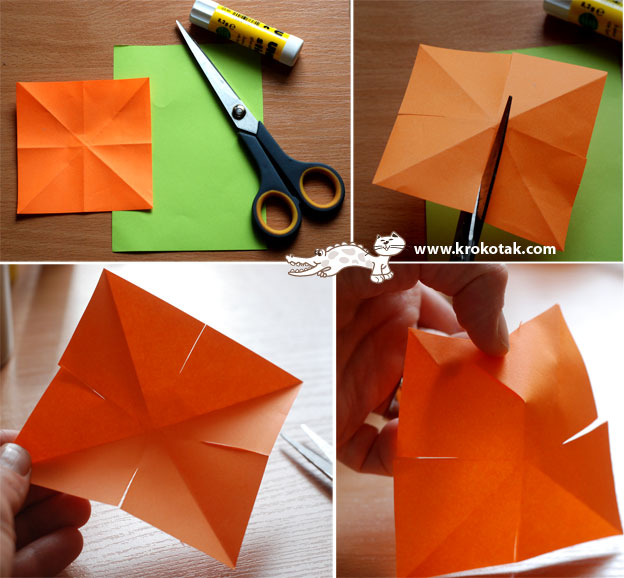 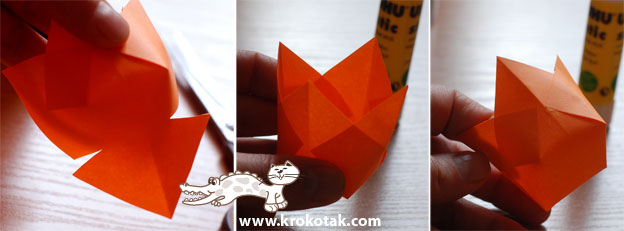 Namažeš z lepilom in zlepiš dele cvetov.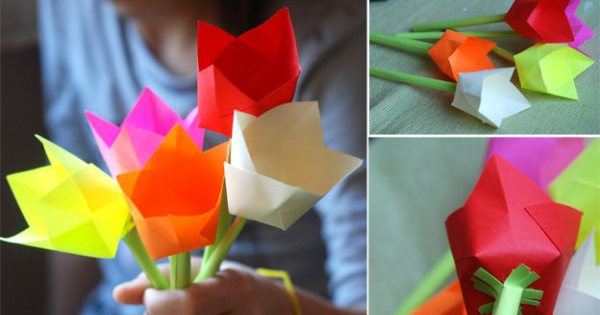 Papir zviješ v rolico in jo na robu zlepiš. Na vrhu narediš 4 zarezice, dolge 1 centimeter, da dobiš manjše pravokotnike. Te namažeš z lepilom in nanje prilepiš cvet.VELIKO POTRPLJENJA IN UŽITKA PRI USTVARJANJU!Pospravljanje mize po kosiluPospraviš krožnike in jedilni pribor z mize.Pobrišeš mizo z mokro, nato pa s suho krpo.SprostitevNekaj prebereš.Čas za nalogo Dokončaš in dopolniš, kar ti manjka.UstvarjanjeIzdelaš tulipane, jih daš v vazo in okrasiš svojo sobo.